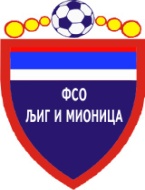 ФУДБАЛСКИ САВЕЗ ОПШТИНА ЉИГ И МИОНИЦА14240 Љиг  Годевац бб  поштански фах 14  тел: 014/3443-420 ж.р. 160-390764-29  www.fso-ljig-mionica.com  fso.ljig.mionica@gmail.com ДЕЛЕГИРАЊЕ СЛУЖБЕНИХ ЛИЦА ЗА 19. КОЛО МОФЛ ''ЗАПАД''Директор такмичењаМилан Жујовић с.р.''РИБНИКАР'' – ''ИСКРА''1.Судије ће бити накнадно одређене24.05.2015. у 16:30, Пецка2.Судије ће бити накнадно одређенеДелегат: Гајић Милан, Ваљево3.Судије ће бити накнадно одређене''ЛИПЉЕ'' – ''ПОЛЕТ''1.Мирковић Ђорђе, Ваљево24.05.2015. у 16:30, Липље2.Недић Миодраг, ВаљевоДелегат: Којић Мирко, Ваљево3.Зорић Зоран, Ваљево''КОЛУБАРА 2'' – ''М. ПАВЛОВИЋ''1.Андрић Ђорђе, Ваљево24.05.2015. у 16:30, Попучке2.Раковић Јован, ВаљевоДелегат:  Ступљанин Драган, Ваљево3.Кондић Бојан, Ваљево''ГРАДАЦ 85'' - ''КОМАНИЦЕ''1.Радивојевић Драгослав, Љиг24.05.2015. у 16:30, Ваљево2.Стојановић Владимир, ВаљевоДелегат:  Максимовић Зоран, Ваљево3.Марковић Јелена, Ваљево''БЕЛОШЕВАЦ'' – ''БОРАЦ''1.Весић Дарко, Ваљево24.05.2015. у 16:30, Белошевац2.Живановић Стефан, ВаљевоДелегат:  Танасковић Јанко, Ваљево3.Баштић Милован, Осеченица''РАЈАЦ'' – ''ЈАДАР 2013''1.Нерић Александар, Љиг24.05.2015. у 16:30, Кадина Лука2.Јовановић Милорад, ПољаницеДелегат: Ивановић Александар, Љиг3.Ђукић Ивана, Љиг